Ústecký kraj – krajský úřad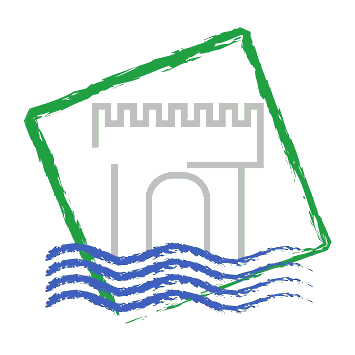 Cestovní zprávaze služební zahraniční cestyDatum cesty:14. 6. – 21. 6. 2016Název, cíl a důvod cesty:Tangshan (ČLR) – pracovní jednání Asociace guvernérů provincií Čínské lidové republiky a představitelů regionů zemí střední a východní Evropy; podnikatelské fórum a veletrh v Tangshan Harmonogram cesty:14. 6. – cesta15. 6. – cesta, ubytování, akreditace, jednání16. 6. – jednání17. 6. – jednání18. 6. – přejezd 20. 6. – jednání21. 6. - cestaPrůběh a výsledky cesty:Úterý 14. 6. 201612:00	odjezd J. Zimové z Ústí nad Labem 13:00 	příjezd do Chomutova, vyzvednutí J. Vaňhové     14:30 	příjezd na letiště17:00               odlet z Prahy do Moskvy (let č. SU 3307) 20:35	přílet do Moskvy21:35		odlet z Moskvy do Pekingu (let č. SU0204)Středa 15. 6. 201609:50	přílet do Pekingu11:00	odjezd do Tangshanu14:00		příjezd do Tangshanu, ubytování                        příprava na jednání 19:30 	oficiální setkání delegace Ústeckého kraje s viceprezidentem Farmy československo – čínského přátelství z města Cangzhou  20:30	ukončení jednání 20:45	informační schůzka se zástupci Smíšené komory česko-čínské komory vzájemné spolupráce k jednáním následujících dnů   21:45	ukončení schůzkyČtvrtek 16. 6. 201608:30	návštěva Výstavy charakteristik hospodářského rozvoje místních krajů a výstavy rozvíjejícího se průmyslu provincie Hebei; Tangshanské mezinárodní kongresové a výstavní centrum  13:20 – 14:00	Transfer na jednání14:00 – 14:20	Setkání vedení provincie Hebei s vedením regionů a                       provincií Číny a zemí SVEMísto: Tangshan Nanhu International Exhibition CenterPřivítání představitelů regionů prezidenty Asociace čínských guvernérů a vedení regionů zemí střední a východní Evropy panem Miroslavem Novákem a panem Zhang Qingwei14:30 – 16:30	Druhé pracovní jednání Asociace čínských guvernérů a vedení regionů zemí střední a východní Evropy Místo: Tangshan Nanhu International Exhibition CenterÚčastníci: zástupce z Ministerstva zahraničních věcí, velvyslanci zemí CEE, hejtmani, guvernéři, primátoři, zástupci oddělení pro zahraniční záležitosti, zodpovědné osoby za příslušná oddělení provincie Hebei a starostové měst a obcí - celkem přibližně 170 osob.Agenda:1. Projev vedení ministerstva zahraničních věcí2. Projev pana Zhang Qingwei, guvernéra provincie Hebei, čínského prezidenta Asociace guvernérů provincií Čínské lidové republiky a představitelů regionů zemí střední a východní Evropy3. Projev pana Nováka, hejtmana Moravskoslezského kraje, českého prezidenta Asociace guvernérů provincií Čínské lidové republiky a představitelů regionů zemí střední a východní Evropy4. Wang Xiaodong, viceguvernér provincie Hebei, interpretuje Tangshanský konsensus5. Wang Xiaodong, viceguvernér provincie Hebei, interpretuje předpis Asociace pro spolupráci hejtmanů střední a východní Evropy6. Sekretariát pro spolupráci Číny - Střední a východní Evropy představí místo pořádání čtvrtého Local Leaders Meeting, 7. Projev tří hejtmanů (guvernéři, primátoři) z každé strany (seznám TBC)8. Podpis nově vstupujících krajů/provincií do Asociace guvernérů provincií Čínské lidové republiky a představitelů regionů zemí střední a východní Evropy9. Závěrečná řeč pana Wang Xiaodong, viceguvernéra provincie Hebei17:15 – 18:00	VIP prohlídka veletrhu Industrial Cooperation Exhibit of 		Provinces/Regions in China and CEECs18:00 – 19:10	Pracovní večeře20:00 – 21:10	Kulturní večer21:30 	            Návrat na hotelPátek 17. 6. 201610:00 – 10:20	Setkání hlav národních delegací zemí SVE s prvním vicepremiérem ČLR panem Zhang Gaoli 	Formát: Bohuslav Sobotka, předseda vlády ČR a Miroslav Novák, prezident Asociace guvernérů provincií ČLR a představitelů regionů střední a východní Evropy10:30 – 10:45	Společné foto	Hotel Pullman10:40 – 10:55	Transfer na zahajovací ceremoniál10:20 – 10:40	Přesun na zahajovací ceremoniál11:00 – 12:00	Zahajovací ceremoniál LLM a Hebei International Economic & Trade Fair15:00 – 17:00	Diskuzní fóra a panelové diskuse Projekt budování nové Hedvábné stezky a mezinárodní spolupráce v oblasti výrobyTechnologické inovace a průmyslová spolupráceZelené energie a ochrana životního prostředí Vzdělávání a zaměstnanostBezpečnost potravin, kontrola kvality a rozvoj mezinárodního obchodu18:30 – 20:00	Závěrečný ceremoniál a slavnostní galavečeřeSobota 18. 6. 2016Přesun z města Tangshan do Pekingu Pondělí 20. 6. 2016Účast zástupců Ústeckého kraje při individuálních jednáních zástupců firem z Ústeckého kraje.Jednání zástupců Ústeckého kraje a Krajského úřadu Ústeckého kraje s Ing. Ondřejem Kocem, zástupcem CzechInvestu pro Čínu a Jihovýchodní Asii, o vstupu potenciálního investora na Strategickou průmyslovou zónu Triangle.  Úterý 21. 6. 201608:00	odubytování na hotelu 08:30 	odjezd z hotelu na letiště    09:30 	příjezd na letiště11:40               odlet z Pekingu do Moskvy (let č. SU0205) 14:45	přílet do Moskvy17:00		odlet z Moskvy do Pekingu (let č. SU2016)18:50	přílet do Prahy19:30	odjezd do Chomutova 21:00 	            příjezd do Ústí nad Labem    Průběh a výsledky cesty:Ve dnech 16. a 17. června 2016 se konalo 3. setkání regionálních lídrů Asociace čínských guvernérů a představitelů zemí střední a východní Evropy v městě Tanshan v čínské provincii Hebei. Setkání se zúčastnili představitelé 15-ti provincií (autonomních oblastí, měst) Číny a představitelé regionů (krajů, států, měst) z 16-ti zemí střední a východní Evropy. Všichni zúčastnění ocenili podporu a důležitost, kterou tomuto setkání věnovala čínská vláda, a vyjádřili poděkování provincii Hebei za její snahu o maximální úspěch tohoto setkání.Všichni zúčastnění ocenili významný pokrok, který byl v rámci spolupráce mezi místními vládami učiněn od setkání v Praze v České republice, stejně jako ocenili roli, kterou v podpoře komunikace a spolupráce mezi jednotlivými oblastmi v Číně a zemích SVE sehrála Asociace čínských guvernérů a představitelů zemí střední a východní Evropy. Účastníci aktivně zkoumali nové modely a přístupy komunikace a spolupráce v souvislosti s tématem setkání, kterým byly „Nové příležitosti, nová oblasti a nový prostor pro místní spolupráci mezi Čínou a zeměmi SVE“ a společně přijali Tangshanskou dohodu. Na pracovním jednání Asociace byly také schváleny stanovy. Ústecký kraj je jedním ze zakladatelů Asociace guvernérů provincií Čínské lidové republiky a představitelů zemí střední a východní Evropy, která byla založena v Praze roku 2014 u příležitosti konání Local Leaders Meetingu. Letošní Local Leaders Meeting, neboli setkání regionálních lídrů, zahájil předseda Vlády ČR Bohuslav Sobotka jako hlavní host vystupující jménem celé skupiny 16 zemí. Aktivní účast v platformě 16+1 je součástí českého zapojení do čínské iniciativy Hedvábná stezka (One Belt, One Road), propojující Asii s Evropou. V oblasti regionální spolupráce platformy 16+1 hraje ČR velmi silnou roli. Téměř všechny české kraje mají svého partnera na čínské straně a probíhá mezi nimi velmi intenzivní spolupráce. Zároveň s LLM se konalo také podnikatelské fórum a veletrh pořádaný provincií Hebei. Na veletrhu měla největší stánek právě Česká republika - jeho kraje a soukromé firmy. Veletrhu se zúčastnilo 7 českých krajů, mezi nimi nechyběl ani Ústecký kraj. Spolucestující:J. Vaňhová, J. Szántó, J. Pikal, J. Krch Náklady na cestu hrazeny z:KŘ + čínská strana Zpracoval:Ing. Jitka Zimová, oddělení vnějších a zahraničních vztahů, odbor kancelář hejtmanaDatum:24. 6. 2016